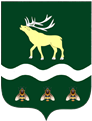 АДМИНИСТРАЦИЯЯКОВЛЕВСКОГО МУНИЦИПАЛЬНОГО РАЙОНА ПРИМОРСКОГО КРАЯ ПОСТАНОВЛЕНИЕ О внесении изменений в постановление от 17.08.2017 года № 662 «Об антитеррористической комиссии Яковлевского муниципального района»На основании протокола заседания антитеррористической комиссии Яковлевского муниципального района от 22.04.2020 года № 3, в связи с проведением организационно-штатных мероприятий в учреждениях и организациях Яковлевского муниципального района, Администрация Яковлевского муниципального районаПОСТАНОВЛЯЕТ: 1.  Внести изменения в приложение № 1 (Состав антитеррористической комиссии Яковлевского муниципального района) к постановлению Администрации Яковлевского муниципального района от 17.08.2017  № 662 «Об антитеррористической комиссии Яковлевского муниципального района», изложив его в редакции приложения к настоящему постановлению (прилагается).2. Руководителю аппарата Администрации Яковлевского муниципального района (Сомовой О.В.) обеспечить размещение настоящего постановления на официальном сайте Администрации Яковлевского муниципального района.3.  Контроль исполнения настоящего постановления оставляю за собой.Глава района – глава  Администрации Яковлевского муниципального района                                                 Н.В. ВязовикПриложение № 1                                                                                                                                       к  постановлению Администрации                                                                   Яковлевского муниципального района          от 27.04.2020	 № 224-па_Составантитеррористической комиссии Яковлевского муниципального районаПредседатель комиссии Глава района – глава Администрации Яковлевского муниципального районаЗаместитель председателя комиссии Начальник отделения полиции № 12 МО МВД России «Арсеньевский» (по согласованию)Секретарь комиссии Начальник отдела ГОЧС Администрации Яковлевского муниципального районаЧлены комиссии: Начальник отдела УФСБ ПК по г. Арсеньеву (по согласованию)Начальник отдела надзорной деятельности и профилактической работы УНД и ПР МЧС России по Приморскому краю (по согласованию)Начальник 32 отряда противопожарной службы Приморского края по охране Яковлевского муниципального района - филиала государственного казенного учреждения Приморского края по пожарной безопасности, делам гражданской обороны, защите населения и территорий от чрезвычайных ситуаций (по согласованию)Прокурор Яковлевского района (по согласованию)Директор МКУ «Центр обеспечения и сопровождения образования»Начальник отдела образования Администрации Яковлевского муниципального районаГлавный врач КГБУЗ «Яковлевская центральная районная больница» (по согласованию)Директор МКУ «Управление культуры»Начальник отдела молодежной политики и спорта Администрации Яковлевского муниципального районаНачальник филиала по Яковлевскому району  ФКУ УИИ ГУФСИН России по Приморскому краю (по согласованию)от27.04.2020с. Яковлевка№224-па